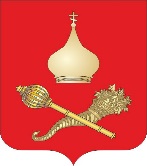 РОССИЙСКАЯ ФЕДЕРАЦИЯРОСТОВСКАЯ ОБЛАСТЬ ТАЦИНСКИЙ РАЙОНМУНИЦИПАЛЬНОЕ ОБРАЗОВАНИЕ«ЕРМАКОВСКОЕ СЕЛЬСКОЕ ПОСЕЛЕНИЕ»АДМИНИСТРАЦИЯ ЕРМАКОВСКОГО СЕЛЬСКОГО ПОСЕЛЕНИЯПОСТАНОВЛЕНИЕ«08» июля 2021 года                         № 60                                   ст. Ермаковская       В соответствии с постановлением Администрации Ермаковского сельского поселения от 25.09.2018 года № 65/1 «Об утверждении Порядка разработки, реализации и оценки эффективности муниципальных программ Ермаковского сельского поселения», постановлением Администрации Ермаковского сельского поселения   от 12.10.2018 года № 80/1 «Об утверждении Методических рекомендаций по разработке и реализации муниципальных программ Ермаковского сельского поселения» постановляет:ПОСТАНОВЛЯЮ:Утвердить отчеты об исполнении планов реализации муниципальных программ Ермаковского сельского поселения по состоянию на 01.07.2021г.:1.1 Отчет об исполнении плана реализации муниципальной программы «Развитие культуры» согласно приложению №1 к настоящему постановлению.1.2 Отчет об исполнении плана реализации муниципальной программы «Развитие физической культуры и спорта» согласно приложению № 2 к настоящему постановлению.1.3 Отчет об исполнении плана реализации муниципальной программы «Управление муниципальными финансами и создание условий для эффективного управления муниципальными финансами» согласно приложению № 3 к настоящему постановлению.1.4 Отчет об исполнении плана реализации муниципальной программы «Благоустройство территории Ермаковского сельского поселения» согласно приложению № 4 к настоящему постановлению.1.5 Отчет об исполнении плана реализации муниципальной программы «Защита населения и территории от чрезвычайных ситуаций, обеспечение пожарной безопасности и безопасности людей на водных объектах» согласно   приложению №5 к настоящему постановлению.1.6 Отчет об исполнении плана реализации муниципальной программы «Обеспечение общественного порядка и противодействие преступности» согласно приложению №6 к настоящему постановлению.1.7 Отчет об исполнении плана реализации муниципальной программы «Развитие муниципальной службы» согласно приложению № 7 к настоящему постановлению.1.8 Отчет об исполнении плана реализации муниципальной программы «Создание условий для развития малого и среднего предпринимательства на территории Ермаковского сельского поселения Тацинского района» согласно приложению № 8 к настоящему постановлению.1.9 Отчет об исполнении плана реализации муниципальной программы «Обеспечение качественными жилищно-коммунальными услугами население Ермаковского сельского поселения» согласно приложению № 9 к настоящему постановлению.1.10 Отчет об исполнении плана реализации муниципальной программы «Энергосбережение и повышение энергетической эффективности» согласно приложению № 10 к настоящему постановлению.2. Постановление подлежит размещению на официальном сайте Ермаковского сельского поселения в информационно-телекоммуникационной сети Интернет.3.  Контроль за исполнением постановления оставляю за собой.И. о. Главы АдминистрацииЕрмаковскогосельского поселения                                                        В.В. СапожниковаПриложение № 1к постановлению Администрации Ермаковского сельского поселенияот 08.07.2021 г. № 60Отчет об исполнении плана реализации муниципальной программы: «Развитие культуры» отчетный период 6 месяцев 2021 г.<1> По строке «Мероприятие» указывается специалист администрации, курирующий данное направление. По строке «Контрольное событие муниципальной программы» указывается руководитель, а также специалист администрации, курирующий данное направление.<2> Графа заполняется по завершенным основным мероприятиям, мероприятиям.Приложение № 2к постановлению Администрации Ермаковского сельского поселенияот 08.07.2021 г. № 60Отчет об исполнении плана реализации муниципальной программы: «Развитие физической культуры и спорта» отчетный период 6 месяцев 2021 г.<1> По строке «Мероприятие» указывается специалист администрации, курирующий данное направление. По строке «Контрольное событие муниципальной программы» указывается руководитель, а также специалист администрации, курирующий данное направление.<2> Графа заполняется по завершенным основным мероприятиям, мероприятиям.Приложение № 3к постановлению Администрации Ермаковского сельского поселенияот 08.07.2021 г. № 60ОТЧЕТоб исполнении плана реализации муниципальной программы Ермаковского сельского поселения «Управление муниципальными финансами и создание условий для эффективного управления муниципальными финансами» за отчетный период 6 мес. 2021 г.<1> По строке «Мероприятие» указывается специалист администрации, курирующий данное направление. По строке «Контрольное событие муниципальной программы» указывается руководитель, а также специалист администрации, курирующий данное направление.<2> Графа заполняется по завершенным основным мероприятиям, мероприятиям.Приложение №4 постановлению Администрации Ермаковского сельского поселенияот 08.07.2021 г. № 60Отчет об исполнении плана реализации муниципальной программы: «Благоустройство территории Ермаковского сельского поселения» отчетный период 6 месяцев 2021 г.<1> По строке «Мероприятие» указывается специалист администрации, курирующий данное направление. По строке «Контрольное событие муниципальной программы» указывается руководитель, а также специалист администрации, курирующий данное направление.<2> Графа заполняется по завершенным основным мероприятиям, мероприятиям.Приложение № 5к постановлению Администрации Ермаковского сельского поселенияот 08.07.2021 г. № 60ОТЧЕТоб исполнении плана реализации муниципальной программы «Защита населения и территории от чрезвычайных ситуаций, обеспечение пожарной безопасности и безопасности людей на водных объектах» за отчетный период 6 месяцев 2021 г.<1> По строке «Мероприятие» указывается специалист администрации, курирующий данное направление. По строке «Контрольное событие муниципальной программы» указывается руководитель, а также специалист администрации, курирующий данное направление.<2> Графа заполняется по завершенным основным мероприятиям, мероприятиям.Приложение №6к постановлению Администрации Ермаковского сельского поселенияот 08.07.2021 г. № 60Отчет об исполнении плана реализации муниципальной программы: «Обеспечение общественного порядка и противодействие преступности» отчетный период 6 месяцев 2021 г.<1> По строке «Мероприятие» указывается специалист администрации, курирующий данное направление. По строке «Контрольное событие муниципальной программы» указывается руководитель, а также специалист администрации, курирующий данное направление.<2> Графа заполняется по завершенным основным мероприятиям, мероприятиям.Приложение № 7к постановлению Администрации Ермаковского сельского поселенияот 08.07.2021 г. № 60ОТЧЕТоб исполнении плана реализации муниципальной программы «Развитие муниципальной службы» за отчетный период 6 месяцев 2021 г.Приложение № 8к постановлению Администрации Ермаковского сельского поселенияот 08.07.2021 г. № 60Отчет об исполнении плана реализации муниципальной программы: «Создание условий для развития малого и среднего предпринимательства на территории Ермаковского сельского поселения» отчетный период 6 месяцев 2021 г.рирующий данное направление. По строке «Контрольное событие муниципальной программы» указывается руководитель, а также специалист администрации, курирующий данное направление.<2> Графа заполняется по завершенным основным мероприятиям, мероприятиям.Приложение № 9к постановлению Администрации Ермаковского сельского поселенияот 08.07.2021 г. № 60ОТЧЕТоб исполнении плана реализации муниципальной программы Ермаковского сельского поселения «Обеспечение качественными жилищно-коммунальными услугами населения Ермаковского сельского поселения» за отчетный период 6 мес. 2021 г.<1> По строке «Мероприятие» указывается специалист администрации, курирующий данное направление. По строке «Контрольное событие муниципальной программы» указывается руководитель, а также специалист администрации, курирующий данное направление.<2> Графа заполняется по завершенным основным мероприятиям, мероприятиям.Приложение № 10к постановлению Администрации Ермаковского сельского поселенияот 08.07.2021 г. № 60Отчет об исполнении плана реализации муниципальной программы: муниципальной программы Ермаковского сельского «Энергосбережение и повышение энергетической эффективности» за отчетный период 6 месяцев 2021 г.<1> По строке «Мероприятие» указывается специалист администрации, курирующий данное направление. По строке «Контрольное событие муниципальной программы» указывается руководитель, а также специалист администрации, курирующий данное направление.<2> Графа заполняется по завершенным основным мероприятиям, мероприятиям.Об утверждении отчетов об исполнении планов реализации муниципальных программ Ермаковского сельского поселения по состоянию на 01.07.2021 год№ п/пНомер и наименованиеОтветственный исполнитель, соисполнитель, участник (должность/ ФИО) <1>Результат реализации (краткое описание)Фактическая дата начала
реализацииФактическая дата окончания
реализации, 
наступления 
контрольного 
событияРасходы местного бюджета на реализацию муниципальной программы, тыс. рублейРасходы местного бюджета на реализацию муниципальной программы, тыс. рублейРасходы местного бюджета на реализацию муниципальной программы, тыс. рублейРасходы местного бюджета на реализацию муниципальной программы, тыс. рублейРасходы местного бюджета на реализацию муниципальной программы, тыс. рублейОбъемы неосвоенных средств и причины их не освоения<2>№ п/пНомер и наименованиеОтветственный исполнитель, соисполнитель, участник (должность/ ФИО) <1>Результат реализации (краткое описание)Фактическая дата начала
реализацииФактическая дата окончания
реализации, 
наступления 
контрольного 
событияпредусмотреномуниципальной программойпредусмотрено сводной бюджетной росписьюпредусмотрено сводной бюджетной росписьюфакт на отчетную дату факт на отчетную дату Объемы неосвоенных средств и причины их не освоения<2>1234567788910101Подпрограммы отсутствуютXXX-------Основноемероприятие 1.Развитие материально-технической базы сферы культурыДиректор МБУК «Культура Ермаковского поселения» Аскалепова С.И.обеспечение сохранности зданий учреждений культуры;создание безопасных и благоприятных условий нахождения граждан в учреждениях культуры;улучшение технического состояния зданий учреждений культуры;обеспечение пожарной безопасности зданий учреждений культуры 01.01.202131.01.20212825,12825,12825,12825,11581,0--Основноемероприятие 2.Развитие культурно-досуговой деятельностиДиректор МБУК «Культура Ермаковского поселения» Аскалепова С.И.обеспечение сохранности зданий учреждений культуры;создание безопасных и благоприятных условий нахождения граждан в учреждениях культуры;улучшение технического состояния зданий учреждений культуры;обеспечение пожарной безопасности зданий учреждений культуры 01.01.202131.01.20210,00,00,00,00,0--Основноемероприятие 3.Расходы на исполнение мероприятийДиректор МБУК «Культура Ермаковского поселения» Аскалепова С.И.создание условий для удовлетворения потребностей населения в культурно-досуговой деятельности, расширение возможностей для духовного развития;повышение творческого потенциала самодеятельных коллективов народного творчества01.01.202131.01.20210,00,00,00,00,0--Контрольное   событие
муниципальной программы--X31.12.2020XXХХXXXИтого по муниципальной программеХХХ2825,12825,12825,12825,11581,01244,11244,1№ п/пНомер и наименованиеОтветственный исполнитель, соисполнитель, участник (должность/ ФИО) <1>Ответственный исполнитель, соисполнитель, участник (должность/ ФИО) <1>Результат реализации (краткое описание)Результат реализации (краткое описание)Фактическая дата начала
реализацииФактическая дата начала
реализацииФактическая дата окончания
реализации, 
наступления 
контрольного 
событияРасходы местного бюджета на реализацию муниципальной программы, тыс. рублейРасходы местного бюджета на реализацию муниципальной программы, тыс. рублейРасходы местного бюджета на реализацию муниципальной программы, тыс. рублейОбъемы неосвоенных средств и причины их не освоения<2>Объемы неосвоенных средств и причины их не освоения<2>№ п/пНомер и наименованиеОтветственный исполнитель, соисполнитель, участник (должность/ ФИО) <1>Ответственный исполнитель, соисполнитель, участник (должность/ ФИО) <1>Результат реализации (краткое описание)Результат реализации (краткое описание)Фактическая дата начала
реализацииФактическая дата начала
реализацииФактическая дата окончания
реализации, 
наступления 
контрольного 
событияпредусмотреномуниципальной программойпредусмотрено сводной бюджетной росписьюфакт на отчетную дату Объемы неосвоенных средств и причины их не освоения<2>Объемы неосвоенных средств и причины их не освоения<2>123445566789910101Подпрограммы отсутствуютXXXXXX------Основноемероприятие 1.1Физическое воспитание населения и обеспечение организации и проведения физкультурных и массовых спортивных мероприятийИнструктор по спорту Карасев В.Н.совершенствование системы физического воспитания;рост числа занимающихся физической культурой и спортом;рост количества участников массовых спортивных и физкультурных мероприятийсовершенствование системы физического воспитания;рост числа занимающихся физической культурой и спортом;рост количества участников массовых спортивных и физкультурных мероприятий01.01.202101.01.202131.12.202131.12.202169,069,027,127,1--Основноемероприятие 1.2Комплекс мер по развитию системы подготовки спортивного резерва, в том числе материально-техническое обеспечениеИнструктор по спорту Карасев В.Н.обеспечение постоянного притока спортивного резерва в составы спортивных сборных командобеспечение постоянного притока спортивного резерва в составы спортивных сборных команд01.01.202101.01.202131.12.202131.12.202169,069,027,127,1--Основноемероприятие 1.3Мероприятия по обеспечению содержания имуществаИнструктор по спорту Карасев В.Н.управления муниципальными финансами и использования муниципального имущества в части вопросов реализации муниципальной программыуправления муниципальными финансами и использования муниципального имущества в части вопросов реализации муниципальной программы01.01.202101.01.202131.12.202131.12.202169,069,027,127,1--Контрольное   событие
подпрограммы---XX31.12.202131.12.2021XХXXXXИтого по муниципальной программеХХХХХХ69,069,027,127,1--№ п/пНомер и наименованиеОтветственный исполнитель, соисполнитель, участник (должность/ФИО)Результат реализации (краткое описание)Фактическая дата начала реализацииФактическая дата окончания реализации, наступления контрольного событияРасходы местного бюджета на реализацию муниципальной программы, тыс. рублейРасходы местного бюджета на реализацию муниципальной программы, тыс. рублейРасходы местного бюджета на реализацию муниципальной программы, тыс. рублейОбъемы неосвоенных средств и причины их не освоения№ п/пНомер и наименованиеОтветственный исполнитель, соисполнитель, участник (должность/ФИО)Результат реализации (краткое описание)Фактическая дата начала реализацииФактическая дата окончания реализации, наступления контрольного событияпредусмотре-но муниципальной программойпредусмотре-но сводной бюджетной росписьюфакт на отчет-ную дату Объемы неосвоенных средств и причины их не освоения123456789101Подпрограмма - ОтсутствуетXXX0,00,00,00,01.1Основное мероприятие 1.1 Долгосрочное финансовое планированиеСектор экономики и финансов1. исполнение бюджетных назначений по налоговым и неналоговым доходам;достижение устойчивой положительной динамики поступлений по всем видам налоговых и неналоговых доходов2.сокращение неэффективных и малоэффективных налоговых льгот и реализация мер, направленных на оптимизацию налоговых льгот3.переход на формирование и исполнение бюджета поселения на основе программно-целевых принципов (планирование, контроль и последующая оценка эффективности использования бюджетных средств); 01.01.202131.12.20210,00,00,00,02.Контрольное событие муниципальной программыСектор экономики и финансовПроведение мероприятийX31.12.2021XXXX3Итого по муниципальной программеXXXX0,00,00,00,03Итого по муниципальной программеСектор экономики и финансовXXX0,00,00,00,0№ ппНомер и наименованиеОтветственный исполнитель, соисполнитель, участник (должность/ ФИО) <1>Результат реализации (краткое описание)Фактическая дата начала
реализацииФактическая дата окончания
реализации, 
наступления 
контрольного 
событияРасходы местного бюджета на реализацию муниципальной программы, тыс. рублейРасходы местного бюджета на реализацию муниципальной программы, тыс. рублейРасходы местного бюджета на реализацию муниципальной программы, тыс. рублейРасходы местного бюджета на реализацию муниципальной программы, тыс. рублейОбъемы неосвоенных средств и причины их не освоения<2>№ ппНомер и наименованиеОтветственный исполнитель, соисполнитель, участник (должность/ ФИО) <1>Результат реализации (краткое описание)Фактическая дата начала
реализацииФактическая дата окончания
реализации, 
наступления 
контрольного 
событияпредусмотреномуниципальной программойпредусмотрено сводной бюджетной росписьюпредусмотрено сводной бюджетной росписьюфакт на отчетную дату Объемы неосвоенных средств и причины их не освоения<2>23456778910101Подпрограммы отсутствуютXXX------ОсновноеМероприятие 1.1расходы на уличное освещение территорииСтарший инспектор ЖКХ Аскалепова И.М.Улучшить качества жизни населения01.01.202131.01.2021832,6832,6832,6196,4--ОсновноеМероприятие 1.2мероприятияпо озеленению территорииСтарший инспектор ЖКХ Аскалепова И.М.Улучшение состояния зеленого фонда Ермаковского сельского поселения01.01.202131.01.2021135,0135,0135,044,8--ОсновноеМероприятие 1.3мероприятия по содержанию мест захороненияСтарший инспектор ЖКХ Аскалепова И.М.Поддержание санитарных норм и эстетического вида01.01.202131.01.2021100,0100,0100,082,3--ОсновноеМероприятие 1.4реализация прочих мероприятийСтарший инспектор ЖКХ Аскалепова И.М.Поддержание санитарных норм и эстетического вида01.01.202131.01.2021682,5682,5682,5403,3--Контрольное   событие
подпрограммы--X31.12.2021XXХXXXИтого по муниципальной программеХХХ1750,11750,11750,1726,7--№ п/пНомер и наименованиеОтветственный исполнитель, соисполнитель, участник (должность/ ФИО) <1>Результат реализации (краткое описание)Фактическая дата начала
реализацииФактическая дата окончания
реализации, 
наступления 
контрольного 
событияРасходы местного бюджета на реализацию муниципальной программы, тыс. рублейРасходы местного бюджета на реализацию муниципальной программы, тыс. рублейРасходы местного бюджета на реализацию муниципальной программы, тыс. рублейРасходы местного бюджета на реализацию муниципальной программы, тыс. рублейОбъемы неосвоенных средств и причины их не освоения<2>№ п/пНомер и наименованиеОтветственный исполнитель, соисполнитель, участник (должность/ ФИО) <1>Результат реализации (краткое описание)Фактическая дата начала
реализацииФактическая дата окончания
реализации, 
наступления 
контрольного 
событияпредусмотреномуниципальной программойпредусмотрено сводной бюджетной росписьюпредусмотрено сводной бюджетной росписьюфакт на отчетную дату Объемы неосвоенных средств и причины их не освоения<2>1234567789101Подпрограммы отсутствуютXXX-----Основное мероприятие 1.1 Мероприятия по обеспечению первичных мер пожарной безопасности в границах населенияСтарший инспектор Остроухова Е.И.обеспечение и поддержание высокой готовности сил и средств Ермаковского сельского       поселения, улучшение оперативных возможностей при тушении пожаров и спасании людей на пожарах01.01.202131.01.2021162,8162,8162,85,6-Основноемероприятие 2.1Информирование населения о правилах поведения и действиях при чрезвычайных ситуациях Старший инспектор Остроухова Е.И.своевременное информирование населения об угрозе и возникновении чрезвычайных ситуаций, проведение профилактических мероприятий и повышение готовности населения к действиям при возникновении чрезвычайных ситуаций01.01.202131.01.20218,68,68,65,4-Основноемероприятие 3.1Мероприятия по обеспечению безопасности на водных объектахСтарший инспектор Остроухова Е.И.обеспечение и поддержание высокой готовности сил и средств Администрации Ермаковского сельского       поселения01.01.202131.01.20210,50,50,50,0-Контрольное   событие
подпрограммы--X31.12.2021XXХXXИтого по муниципальной программеХХХ171,9171,9171,911,0-№ п/пНомер и наименованиеОтветственный исполнитель, соисполнитель, участник (должность/ ФИО) <1>Результат реализации (краткое описание)Фактическая дата начала
реализацииФактическая дата окончания
реализации, 
наступления 
контрольного 
событияРасходы местного бюджета на реализацию муниципальной программы, тыс. рублейРасходы местного бюджета на реализацию муниципальной программы, тыс. рублейРасходы местного бюджета на реализацию муниципальной программы, тыс. рублейРасходы местного бюджета на реализацию муниципальной программы, тыс. рублейОбъемы неосвоенных средств и причины их не освоения<2>№ п/пНомер и наименованиеОтветственный исполнитель, соисполнитель, участник (должность/ ФИО) <1>Результат реализации (краткое описание)Фактическая дата начала
реализацииФактическая дата окончания
реализации, 
наступления 
контрольного 
событияпредусмотреномуниципальной программойпредусмотрено сводной бюджетной росписьюпредусмотрено сводной бюджетной росписьюфакт на отчетную дату Объемы неосвоенных средств и причины их не освоения<2>1234567789101Подпрограммы отсутствуютXXX0,00,00,00,0-Основноемероприятие 1.1Совершенствование нормативного правового регулирования в сфере противодействия коррупцииВедущий специалист Сапожникова В.В.приведение нормативных правовых актов Ермаковского сельского поселения в соответствие с федеральным, областным законодательством, устранение имеющихся в них пробелов и противоречий01.01.202131.01.20210,00,00,00,0-Основное мероприятие 2. Повышение эффективности механизмов выявления, предотвращения и урегулирования конфликта интересов на муниципальной службе Ермаковского сельского поселенияВедущий специалист Сапожникова В.В.предотвращение коррупционных правонарушений01.01.202131.01.20210,00,00,00,0-Основное мероприятие 3. Усиление контроля за соблюдением лицами, замещающими отдельные должности муниципальной службы Ермаковского сельского поселения (далее – должностные лица) антикоррупционных нормВедущий специалист Сапожникова В.В.выявление случаев несоблюдения должностными лицами антикоррупционных норм, принятие своевременных и действенных мер юридической ответственности01.01.202131.01.20210,00,00,00,0-Основное мероприятие 4. Осуществление антикоррупционной экспертизы нормативных правовых актов Ермаковского сельского поселения и их проектов с учетом мониторинга соответствующей правоприменительной практикиВедущий специалист Сапожникова В.В.выявление в нормативных правовых актах Ермаковского сельского поселения и их проектах коррупциогенных факторов и их исключение01.01.202131.01.20210,00,00,00,0-Основное мероприятие 5. Обеспечение профессионального образования и дополнительного профессионального образования муниципальных служащих Ермаковского сельского поселения по образовательным программам в области противодействия коррупцииВедущий специалист Сапожникова В.В.формирование антикоррупционного поведения должностных лиц, обеспечение соблюдения ими запретов, ограничений и требований, установленных в целях противодействия коррупции01.01.202131.01.20210,00,00,00,0-Основное мероприятие 6.  Изготовление и распространение информационных материалов по вопросам противодействия коррупции в Ермаковском сельском поселенииВедущий специалист Сапожникова В.В.популяризация антикоррупционных стандартов и развитие общественного правосознания01.01.202131.01.20215,05,05,01,7-Основное мероприятие 7. Осуществление комплекса мер по предупреждению террористических актов и соблюдению правил поведения при их возникновенииВедущий специалист Сапожникова В.В.обеспечение безопасности объектов и граждан, готовности сил и средств к действиям в очагах чрезвычайных ситуаций; координация действий органов местного самоуправления, сил и средств по защите населения от действий террористического характера01.01.202131.01.20210,00,00,00,0-Основное мероприятие 8.Организация работы общественных формирований и добровольной народной дружины. Ведущий специалист Сапожникова В.В.Оказание содействия органам полиции в обеспечении охраны общественного порядка, проведении рейдов, направленных на предупреждение правонарушений.01.01.202131.01.202134,034,034,00,0-Основное мероприятие 9. Ликвидация местной сырьевой базы для изготовления и производства наркотиков растительного происхождения, оказание содействия правоохранительным органам в противодействии незаконному обороту наркотиков-снижение доступности наркотиков, сокращение их предложения, нелегального производства и изготовленияX31.12.20210,00,00,00,0-Контрольное   событие
подпрограммы--X31.12.2021XXХXXИтого по муниципальной программеХХХ39,039,039,01,7-№ п/пНомери наименованиеОтветственный исполнитель, соисполнитель, участник (должность/ ФИО) <1>РезультатРеализации (краткое описание)Фактическая дата начала
реализацииФактическая дата окончания
реализации, 
наступления 
контрольного 
событияФактическая дата окончания
реализации, 
наступления 
контрольного 
событияРасходы местного бюджета на реализацию муниципальной программы, тыс. рублейРасходы местного бюджета на реализацию муниципальной программы, тыс. рублейРасходы местного бюджета на реализацию муниципальной программы, тыс. рублейРасходы местного бюджета на реализацию муниципальной программы, тыс. рублейРасходы местного бюджета на реализацию муниципальной программы, тыс. рублейРасходы местного бюджета на реализацию муниципальной программы, тыс. рублейРасходы местного бюджета на реализацию муниципальной программы, тыс. рублейОбъемы неосвоенных средств и причины их не освоения<2>№ п/пНомери наименованиеОтветственный исполнитель, соисполнитель, участник (должность/ ФИО) <1>РезультатРеализации (краткое описание)Фактическая дата начала
реализацииФактическая дата окончания
реализации, 
наступления 
контрольного 
событияФактическая дата окончания
реализации, 
наступления 
контрольного 
событияпредусмотреномуниципальной программойпредусмотреномуниципальной программойпредусмотрено сводной бюджетной росписьюпредусмотрено сводной бюджетной росписьюпредусмотрено сводной бюджетной росписьюфакт на отчетную дату факт на отчетную дату Объемы неосвоенных средств и причины их не освоения<2>12345566778991010Подпрограммы отсутствуютXXXXX0,00,00,00,00,0--Основное мероприятие 1.1Совершенствование правовых и организационных основы муниципальной Администрация Ермаковского сельского поселенияПовышение эффективности деятельности Администрации Ермаковского сельского поселения01.01.202101.01.202131.01.202131.01.20210,00,00,00,00,0Финансирования не требуетсяФинансирования не требуетсяОсновное мероприятие1.2Обеспечение дополнительного профессионального образования лиц, замещающих выборные муниципальные должности, муниципальных служащихАдминистрация Ермаковского сельского поселенияСовершенствование уровня дополнительного профессионального образования лиц, занятых в Администрации Ермаковского сельского поселения01.01.202101.01.202131.01.202131.01.20210,00,00,00,00,0Финансирования не требуетсяФинансирования не требуетсяОсновное мероприятие 1.3Оптимизация штатной численности муниципальных служащихАдминистрация Ермаковского сельского поселенияСтабилизация численности муниципальных служащих в установленных рамках, недопущение ее роста01.01.202101.01.202131.01.202131.01.20210,00,00,00,00,0Финансирования не требуетсяФинансирования не требуетсяОсновное мероприятие 1.4Повышение престижа муниципальной службы, укрепление кадрового потенциала Администрации Ермаковского сельского поселенияАдминистрация Ермаковского сельского поселенияПовышение уровня доверия населения к муниципальным служащим01.01.202101.01.202131.01.202131.01.20210,00,00,00,00,0Финансирования не требуетсяФинансирования не требуетсяОсновноемероприятие 1,5 «Официальная публикация нормативно-правовых актов Ермаковского сельского поселения на официальном сайте поселенияАдминистрация Ермаковского сельского поселенияСоблюдение норм федерального и областного законодательства, регулирующих вопросы опубликования правовых актов на официальном сайте поселения01.01.202101.01.202131.01.202131.01.20210,00,00,00,00,0Финансирования не требуетсяФинансирования не требуетсяОсновное мероприятие 1,6«Финансовое обеспечение аппарата Администрации Ермаковского сельского поселения».Администрация Ермаковского сельского поселенияПовышение эффективности бюджетных расходов Администрации Ермаковского сельского поселения01.01.202101.01.202131.01.202031.01.20200,00,00,00,00,0Финансирования не требуетсяФинансирования не требуетсяКонтрольное   событие
подпрограммы--XX31.12.202131.12.2021XXХXXXXИтого по муниципальной программеХХХХХ0,00,00,00,00,00,00,0№ п/пНомер и наименованиеОтветственный исполнитель, соисполнитель, участник (должность/ФИО)Результат реализации (краткое описание)Фактическая дата начала реализацииФактическая дата окончания реализации, наступления контрольного событияРасходы местного бюджета на реализацию муниципальной программы, тыс. рублейРасходы местного бюджета на реализацию муниципальной программы, тыс. рублейРасходы местного бюджета на реализацию муниципальной программы, тыс. рублейОбъемы неосвоенных средств и причины их не освоения№ п/пНомер и наименованиеОтветственный исполнитель, соисполнитель, участник (должность/ФИО)Результат реализации (краткое описание)Фактическая дата начала реализацииФактическая дата окончания реализации, наступления контрольного событияпредусмотрено муниципальной программойпредусмотрено сводной бюджетной росписьюфакт на отчетную дату Объемы неосвоенных средств и причины их не освоения123456789101Подпрограмма – отсутствует XXX----Основное мероприятие 1.1 Информационное и консультационное обеспечение предпринимательской деятельности в Ермаковском сельском поселенииВедущий специалист Сапожникова В.В.Повышение уровня информационно-консультационной поддержки субъектов малого и среднего предпринимательства01.01.202131.12.20211,01,00,0-2.Контрольное событие муниципальнойпрограммы Ведущий специалист Сапожникова В.В.Проведение мероприятийX31.12.2021XXXX3Итого по муниципальной программеXXXX1,01,00,0-3Итого по муниципальной программеВедущий специалист Сапожникова В.В.XXX1,01,00,0-№ п/пНомер и наименованиеОтветственный исполнитель, соисполнитель, участник (должность/ФИО)Результат реализации (краткое описание)Фактическая дата начала реализацииФактическая дата окончания реализации, наступления контрольного событияРасходы местного бюджета на реализацию муниципальной программы, тыс. рублейРасходы местного бюджета на реализацию муниципальной программы, тыс. рублейРасходы местного бюджета на реализацию муниципальной программы, тыс. рублейОбъемы неосвоенных средств и причины их не освоения№ п/пНомер и наименованиеОтветственный исполнитель, соисполнитель, участник (должность/ФИО)Результат реализации (краткое описание)Фактическая дата начала реализацииФактическая дата окончания реализации, наступления контрольного событияпредусмотрено муниципальной программойпредусмотрено сводной бюджетной росписьюфакт на отчетную дату Объемы неосвоенных средств и причины их не освоения123456789101Подпрограмма – отсутствует Старший инспектор ЖКХАскалепова И.М.XXX0,00,00,00,01.1Основное мероприятие 1.1 Расходы на проектирование, строительство и реконструкцию объектов газификации в рамках муниципальной программы Ермаковского сельского поселения «Обеспечение качественными жилищно-коммунальными услугами населения Ермаковского сельского поселения»Старший инспектор ЖКХАскалепова И.М.Повышение уровня газификации домовладений01.01.202131.12.20210,00,00,00,02.Контрольное событие муниципальнойпрограммы Старший инспектор ЖКХАскалепова И.М.Проведение мероприятийX31.12.2021XXXX3Итого по муниципальной программеXXXX0,00,00,00,03Итого по муниципальной программеСтарший инспектор ЖКХАскалепова И.М.XXX0,00,00,00,0№ п/пНомер и наименованиеОтветственный исполнитель, соисполнитель, участник (должность/ ФИО) <1>Результат реализации (краткое описание)Фактическая дата начала
реализацииФактическая дата окончания
реализации, 
наступления 
контрольного 
событияРасходы местного бюджета на реализацию муниципальной программы, тыс. рублейРасходы местного бюджета на реализацию муниципальной программы, тыс. рублейРасходы местного бюджета на реализацию муниципальной программы, тыс. рублейРасходы местного бюджета на реализацию муниципальной программы, тыс. рублейРасходы местного бюджета на реализацию муниципальной программы, тыс. рублейРасходы местного бюджета на реализацию муниципальной программы, тыс. рублейОбъемы неосвоенных средств и причины их не освоения<2>Объемы неосвоенных средств и причины их не освоения<2>№ п/пНомер и наименованиеОтветственный исполнитель, соисполнитель, участник (должность/ ФИО) <1>Результат реализации (краткое описание)Фактическая дата начала
реализацииФактическая дата окончания
реализации, 
наступления 
контрольного 
событияпредусмотреномуниципальной программойпредусмотреномуниципальной программойпредусмотрено сводной бюджетной росписьюпредусмотрено сводной бюджетной росписьюфакт на отчетную дату факт на отчетную дату Объемы неосвоенных средств и причины их не освоения<2>Объемы неосвоенных средств и причины их не освоения<2>123456677889910101Подпрограммы отсутствуютXXXX--------Основноемероприятие 1.1Замена ламп накаливания и других неэффективных элементов системы освещения, в том числе светильников, на энергосберегающиеУменьшение потребления электроэнергии01.01.202131.12.202131.12.2021135,0135,0135,0135,096,196,1--Основноемероприятие 1.2Установка фотореле для отключения уличного освещенияОбеспечение в полном объеме эффективными средствами потребления и учета, а также возможностями для проведения энергетических обследований и получения соответствующих рекомендации01.01.202131.12.202131.12.20215,05,05,05,00,00,0--Контрольное   событие
подпрограммы--X31.12.202131.12.2021XXХХXXXXИтого по муниципальной программеХХХХ140,0140,0140,0140,096,196,1--